2020 Broxton Bridge Plantation: Moonlight MadnessAHA, AERC, SERA, & SEDRA, USEF #340178 sanctioned July 9-12 COVID 19 PLAN IN PLACE (attached)25/50/65/75 Thursday evening/night; Friday 6:30 AM 25 then evening 25/50/65 Saturday evening 25, 50, 75, 100 Sunday 6:30 AM 25 Evening rides start @ 5pm-6 pmALL ENTRIES & PAYMENT MUST BE RECEIVED by 6 July  (FEI 2 July) FIRMAll entries should be submitted online at http://rideentry.org/Broxton/  link opens 15 June, register online and mail in full payment or paypal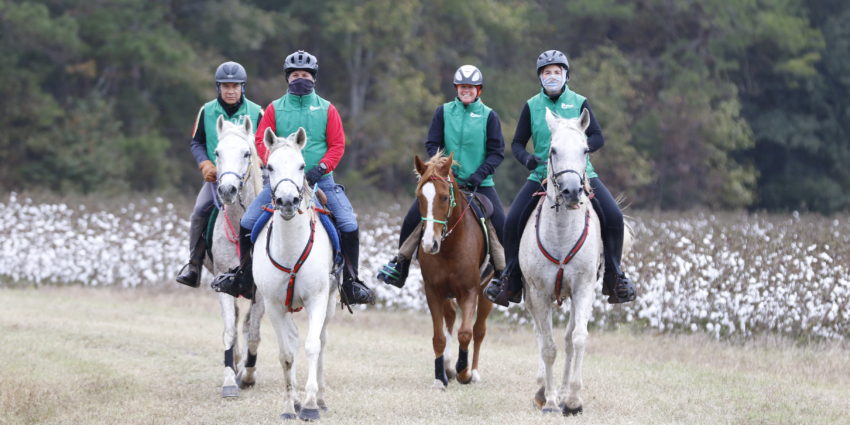 USA TEAM GOLD with MEXICO TEAM SILVER (in photo) at the 2019 North American Endurance 1* Team Championships & USEF National Championships (Photo: Becky Pearman)Location: 	Broxton Bridge Plantation is located 7 miles south of Ehrhardt, SC on Hwy 601, 12 miles north of Hampton on Hwy 601.  GPS N32.59.989 W81.03.121 From the north, exit 57 off I95.  From the south, I95 exit 38 towards Hampton. Call 803-267-3882 BBP or www.broxtonbridge.com/directions.htm -.    Cell service is marginal after you leave town! Trails:  All trails are groomed hard and soft sand shaded primarily by pines and old growth hardwoods.  There are plenty of water stops about every four miles on the trails and we’ll have coastal Bermuda hay at the water stops on the later loops. COVID PLAN IN PLACE – FAILURE TO COMPLY MAY RESULT IN DISQUALIFICATIONCamping/Stabling/Corrals:  Covered corrals and corral panels are available. Covered corrals are $25 per night (VERY LIMITED NUMBER) and four-panel corrals are $12 per night.  Panels will be available for you to set-up where you want them at your campsite. Use the on-line registration form to for panels as we may run out. Remember, each horse owner, trainer and/or rider is responsible for safe camping and restraint of their horses.  We thank those of you who rake up all hay/manure and put it into blue tubs - Broxton implemented a clean-up fee of $50 per campsite if you do not rake up hay/manure into piles and put into blue tubs. We are not the only people who love this place and the motorcycle campers really appreciate clean grounds! Electric/RV Park/Lodging: DO NOT UNLOAD WITHOUT CHECKING IN WHILE STILL IN YOUR VEHICLE!  ELECTRIC SITES ARE PRE-ASSIGNED SO SEE OFFICIALS BEFORE PARKING OR YOU WILL HAVE TO MOVE!  To reserve an electric hook-up, do so online when entering the rides. If you want to camp near your friends, put a note in the comment areas during registration online.  Full bath house on grounds.  http://www.broxtonbridge.com/ for additional details. Camp will open Wednesday, July 9 at noon. Early arrival primitive camping for $20 per night is available in designated areas for early arrivals or late departures.  You must notify us in writing in advance if you are coming early and receive confirmation from us!  YOU CANNOT CAMP BLOCKING ANY ELECTRIC HOOKUPS without paying for them.  Historic lodges which are ON THE GROUNDS are $80 per room per night.  LIMITED availability as we house our officials. For ROOM reservations call Cheryl at 386-566-4820 -Other lodging - Ehrhardt Hall 803-267-2020 or Days Inn Hampton, SC 866-608-5966 Distances:  Thursday has AERC 25/50/65/75-mile rides evening/night rides.  Friday 25 6:30 AM, then evening/night 25, 50, 65 miles.   Saturday has 25/50/75/100 evening/night rides and Sunday has 6:30 AM 25.  We have daytime LDs and then evening rides are one loop in daylight before nighttime loops!  FEI (senior & JYR divisions) offers CEI 104 km 1* on Thursday & Friday; 120 km 2* Thursday and Saturday plus 160 km 3* on Saturday.   Introductory Rides Friday/Saturday!  Riders have 6 hours to complete the 25 miles, 12 hours to complete the 50 miles, 15.45 hours to complete the 65 miles (104 km) 18 hours to complete the 75 miles (120 km) and 24 hours to complete the 100 miles (160 km) rides.  Please see the FEI draft schedule for loop lengths and hold times for each phase. It may be found at www.usaseendurance.rocks along with the COVID 19 plan.  Cancellations: Once you vet in, there are no refunds if you choose not to ride. If you should have to cancel before arriving on site, or did not vet in successfully, AERC entry fees will be refunded, minus the $30 per ride non-refundable portion of your entry plus camping; however, no-shows/no-calls and withdrawals or pulls after crossing the start line will not receive any refunds. Meal tickets are non-refundable unless your ticket can be sold but we will try to work with you.  Cancellations must be made directly to ride management in writing.  FEI cancellation fees are $250 if you fail to vet in or cancel before arriving on site.  If you drop out of FEI down to AERC, the $250 FEI cancellation fee must be paid in addition to AERC entry fees.  Everyone must pay any camping/electrical, panel, meal charges incurred also. Refunds mailed in about two weeks.  Farrier and Vet Fees: Riders will be responsible for any individual farrier or vet services. Failure to pay any of these fees on site (or make arrangement) will result in any rider and/or owner not being welcome at future rides, forfeiture of points and qualifications and collection fees. Junior Riders:  Riders must be accompanied by an adult 18 and over. Everyone must wear a helmet when mounted. Awards: 	Daily completion awards to all. Top Ten awards for all distances along with First Junior, Middle of the Pack, Turtle and Best Condition for each distance.  Food: Each rider receives one meal ticket for the day(s) you are riding-Thursday, Friday or Saturday nights. Meal tickets for additional nights at $12 each for riders, owners, or crew.  The Broxton Bridge Snack Shack will be open Thursday evening until Sunday noon for breakfast, lunch and take out dinners.  Registration/Fees: All AERC ride applications with payment must be received by 6 July, remember Ride manager lives in Florida and rides are in South Carolina. There is a $15 fee per ride charged for all riders who are not current members of AERC. The introductory rides do NOT require AERC membership.  Bad check fee of $50 – we can work payments with you as we understand cash flow but please ask in advance! There is NO on-site registration office.  You MUST register online and pay in full prior to your arrival.  www.rideentry.org/Broxton is the registration site – if you plan to come late, you MUST register online and sign all waivers or you cannot ride.   Vet in is 2-5 pm for the evening rides and early morning next day rides.  The entry fee includes camping for two nights.  Early arrivals are welcome although you are responsible for additional primitive camping fees before Thursday night or after Saturday night, or if you are there more than 2 nights.  The fee is $20 per night so please be straight with us!  The AERC 25/50 are $135 for senior riders, $75 for AERC juniors. Other fees are listed below.  The introductory ride includes meal and camping for $75.  USA FEI entries MUST also register online through USEF accounts - other nationalities must have their NF enter them into the FEI online registration system.Ride Management Team:  Grace Ramsey, Cheryl Van Deusen, Mary Farris, Pat Thomas, Carol Thompson, Tom Rajala, Heidi Perrault, Nancy Gooch, Jo Steele (secretary), Laurie Underwood, Joyce Outlaw and other USA SE Volunteers, who we really appreciate; we could NOT do this without help! Please help when you can! Questions?  Contact Cheryl Van Deusen 386.566.4820 or usaseendurance@gmail.com    Broxton Bridge Plantation:  Moonlight Madness25/50/65/75 Thursday evening, Friday 25 AM and 25/50/65 evening & 25/50/75/100 Saturday evening with Sunday AM 25 and Introductory Rides SANCTIONED BY AHA, AERC, SERA, USEF/FEI & SEDRA July 9-12, 2020Current Coggins (within 12 months) presented at registration Must show current membership card or pay $15.00 non- member AERC fee per ride except Introductory Ride ACTUAL ONLINE ENTRY for ALL rides: http://rideentry.org/Broxton/ FEI ENTRIES/PAYMENT MUST BE RECEIVED by 3 pm on 2 July, 2020.  AERC entries and full payment must be RECEIVED by 6 July.  All entries should be submitted online at http://rideentry.org/Broxton/  – then print and mail in full payment - We must have you registered online no later than 6 July to avoid the $50 ride late fees per day, $100 FEI Late Fees–NO ONE SITE REGISTRATION OFFICE -  We can hold your check if you let us know! 	AERC 25 mile ride 	$ 135.00 	Juniors, up to 16, 25 miles 	$   75.00 	AERC 50 mile ride 	$ 135.00 	Juniors, up to 16, 50 miles 	    75.00 Camping early arrival late departure (two nights included w/ride entry) per/night $20.00 NOW PLEASE SIGN ALL THREE WAIVERS BELOW – EVERYONE MUST SIGN, NOT JUST RIDERS, BUT CREW, OWNERS, PARENTS, OFFICIALS, FRIENDS – ANYONE ON SITE MUST SIGN ALL THREE! Broxton Bridge PlantationLiability Waiver / Hold Harmless Agreement – ALL owners/riders/crew/volunteers EVERYONE must sign! The undersigned, as a guest, hereby assumes all risks incident to equine related activities on the property of Broxton Bridge Plantation and, in consideration of the premises, hereby waives any and all claims which he might hereinafter have against Broxton Bridge Plantation or any of its owners, officers, directors or agents, by reason of any injury sustained by him/her while participating in equine related activities or otherwise using said property.  Further, the undersigned, in consideration of his/HER invitation to participate in equine related activities on said property, hereby covenants and agrees to indemnify Broxton Bridge Plantation and its owners, officers, directors or agents, jointly and severally, from and against any and all liability, damage or expense incurred on account of any injury inflicted or caused by the undersigned upon Broxton Bridge Plantation property or its other guests or their property while participating in equine related activities on said property.  By signing below, the undersigned acknowledges that he has read the “Rules” of Broxton Bridge Plantation and this waiver and understands its terms and that by accepting the invitation to be on the property of Broxton Bridge Plantation agrees to follow any and all rules promulgated by the owners, officers, directors or agents of Broxton Bridge Plantation as suggested. Must be signed by all members of party making reservations, riders and non-riders.  (Guardians are required to co-sign with minors on the same line below.)   	 Date   	   	 Date   	   	 Date   	   	 Date   	 WAIVER AND RELEASE OF LIABILITY, ASSUMPTION OF RISK AND INDEMNITY AGREEMENT – EVERYONE MUST SIGNFor and in consideration of United States Equestrian Federation, Inc. dba US Equestrian (“USEF”) allowing me, the undersigned, to participate in any capacity (including as a rider, driver, handler, vaulter, longeur, lessee, owner, agent, coach, official, trainer or volunteer) in a USEF sanctioned, licensed or approved event or activity, including but not limited to equestrian clinics, practices, shows, competitions and related or incidental activities and ________________________________(“USEF Event” or “USEF Events”); I, for myself, and on behalf of my spouse, children, heirs and next of kin, and any legal and personal representatives, executors, administrators, successors,, and assigns, hereby agree to and make the following contractual representations pursuant to this Agreement (the “Agreement”):A. RULES AND REGULATIONS: I hereby agree to be bound and abide by the rules, regulations, and policies of USEF as published in the USEF Rule Book and on the website at www.usef.org, as amended from time to time.B. ACKNOWLEDGMENT OF RISK: I knowingly, willingly, and voluntarily acknowledge the inherent risks associated with the sport of equestrian and know that horseback riding and related equestrian activities are inherently dangerous, and that participation in any USEF Event involves risks and dangers including, without limitation, the potential for serious bodily injury (including broken bones, head or neck injuries), sickness and disease (including communicable diseases), trauma, pain & suffering, permanent disability, paralysis and death; loss of or damage to personal property (including my mount & equipment) arising out of the unpredictable behavior of horses; exposure to extreme conditions and circumstances; accidents involving other participants, event staff, volunteers or spectators; contact or collision with other participants and horses, natural or manmade objects; adverse weather conditions; facilities issues and premises conditions; failure of protective equipment (including helmets); inadequate safety measures; participants of varying skill levels; situations beyond the immediate control of the USEF Event organizers and competition management; and other undefined, not readily foreseeable and presently unknown risks and dangers (“Risks”).EQUINE ACTIVITY LIABILITY ACT WARNING:  CAUTION: HORSEBACK RIDING AND EQUINE ACTIVITIES CAN BE DANGEROUS. RIDE AT YOUR OWN RISK.Under the laws of most States, an equine activity sponsor or equine professional is not liable for any injury to, or the death of, a participant in equine activities resulting from the inherent risks of equine activities.C. ASSUMPTION OF RISK: I understand that the aforementioned Risks may be caused in whole or in part or result directly or indirectly from the negligence of my own actions or inactions, the actions or inactions of others participating in the USEF Events, or the negligent acts or omissions of the Released Parties defined below, and I hereby voluntarily and knowingly assume all such Risks and responsibility for any damages, liabilities, losses, or expenses that I incur as a result of my participation in any USEF Events. I also agree to be responsible for any injury or damage caused by me, my horse, my employees or contractors under my direction and control at any USEF Event.D. WAIVER AND RELEASE OF LIABILITY, HOLD HARMLESS AND INDEMNITY: In conjunction with my participation in any USEF Event, I hereby release, waive and covenant not to sue, and further agree to indemnify, defend and hold harmless the following parties: USEF, USEF Recognized Affiliate Associations, the United States Olympic & Paralympic Committee (USOPC), USEF clubs, members, Event participants (including athletes/riders, coaches, trainers, judges/officials, and other personnel), the Event owner, licensee, and competition managers; the promoters, sponsors, or advertisers of any USEF Event; any charity or other beneficiary which may benefit from the USEF Event; the owners, managers, or lessors of any facilities or premises where a USEF Event may be held; and all directors, officers, employees, agents, contractors, and volunteers of any of the aforementioned parties (Individually and Collectively, the “Released Parties” or “Event Organizers”), with respect to any liability, claim(s), demand(s), cause(s) of action, damage(s), loss, or expense (including court costs and reasonable attorney fees) of any kind or nature (“Liability”) which may arise out of, result from, or relate in any way to my participation in the USEF Events, including claims for Liability caused in whole or in part by the negligent acts or omissions of the Released Parties.E. COMPLETE AGREEMENT AND SEVERABILITY CLAUSE: This Agreement represents the complete understanding between the parties regarding these issues and no oral representations, statements or inducements have been made apart from this Agreement. If any provision of this Agreement is held to be unlawful, void, or for any reason unenforceable, then that provision shall be deemed severable from this Agreement and shall not affect the validity and enforceability of any remaining provisions.I HAVE CAREFULLY READ THIS DOCUMENT IN ITS ENTIRETY, UNDERSTAND ALL OF ITS TERMS AND CONDITIONS, AND KNOW IT CONTAINS AN ASSUMPTION OF RISK, RELEASE AND WAIVER FROM LIABILITY, AS WELL AS A HOLD HARMLESS AND INDEMNIFICATION OBLIGATIONS.By signing below, I (as the participant or as the Parent/Legal Guardian of the minor identified below) hereby accept and agree to the terms and conditions of this Agreement in connection with my (or the minor’s) participation in any USEF Event. If, despite this Agreement, I, or anyone on my behalf or the minor’s behalf, makes a claim for Liability against any of the Released Parties, I will indemnify, defend and hold harmless each of the Released Parties from any such Liabilities as the result of such claim.The parties agree that this agreement may be electronically signed. The parties agree that the electronic signatures appearing on this agreement are the same as handwritten signatures for the purposes of validity, enforceability, and admissibility.CHECK BOX(ES) THAT INDICATES YOUR REASON FOR BEING AT THIS EVENT:   ______RIDER/DRIVER/HANDLER    ________ OFFICIAL______ OWNER 		    _________ VOLUNTEER______TRAINER                                 _________ CREWSignature: ____________________________________________Print Name: ___________________________________________Parent/Guardian Signature: (Required if Rider/Driver/Handler/Vaulter/Longeur is a minor) _______________________________________________________________________Print Parent//Guardian Name:______________________________________________Emergency Contact Name & Phone No._______________________________________AERC/AHA ENTRY AGREEMENT EVERYONE MUST SIGN – AERC RIDERS/INTRO RIDERS/CREW/VOLUNTEERS OFFICIALSI have read the rules concerning competitions as printed in the Arabian Horse Association (AHA) Handbook / Directory and Competition Prize List and agree to be bound by and subject to those Rules.  AHA & AERC ASSUMPTION OF RISK, RELEASE AND INDEMNIFICATION      This document waives very important legal rights.  Read it carefully before signing.In consideration for AHA/AERC permitting me to participate in this Competition, and by signing the entry blank, I agree as follows:  I AGREE that I choose to participate voluntarily in this Competition, as a rider, driver, handler, lessee, owner, agent, coach, trainer, junior exhibitor, or as a parent or guardian of a junior exhibitor.  I AM FULLY AWARE AND ACKNOWLEDGE THAT HORSE SPORTS AND PARTICIPATION IN THIS COMPETITION INVOLVE SERIOUS RISK OF HARM INCLUDING, BUT NOT LIMITED TO, RISKS OF ACCIDENT, SERIOUS BODILY INJURY, INCLUDING DEATH, BROKEN BONES, HEAD INJURIES, TRAUMA, PAIN, AND SUFFERING, AND PROPERTY DAMAGE.  I ASSUME ALL RISKS OF HARM TO ME, MY HORSE OR MY PROPERTY.I AGREE as a Horse Show Participant (or Parent/Guardian of Participant if a minor) to waive all claims which may otherwise arise from, including but not limited to infectious bacteria, viruses, fungi/mold, parasites or other agents which may be present at the Horse Show (and most other outdoor locations) and can cause infection in humans, as well as in animals.I AGREE for myself, my heirs, executors, administrators, successors and assigns to release AHA, the Competition, the facilities leased by the Competition and the owner(s) of the facilities, and all of their respective officers, officials, directors, employees, agents, personnel, volunteers, affiliated organizations and insurers (collectively, the "Released Parties") from any and all claims for damage, loss, or injury to myself, other persons, horses or other property belonging to me to the fullest extent permitted by law that arises out of or relates in any way to the Competition and my participation in the Competition INCLUDING, BUT NOT LIMITED TO, DAMAGES, LOSS, OR INJURY RESULTING FROM ANY ACTS, FAILURE TO ACT, NEGLIGENCE OR NEGLECT OF OTHER ENTRANTS, THE RELEASED PARTIES, THEIR CONTRACTORS OR INVITEES, as well as for theft, vandalism, fire, other casualty damage, or damage arising out of any defects in the premises.I AGREE to indemnify and hold harmless (that is pay all losses, damages, attorneys fees and costs of) the Released Parties from and against any and all claims, demands, penalties, actions, losses, costs, damages, injuries, liabilities and obligations (including attorneys fees) of whatsoever kind and nature, which may be asserted against or incurred by any of them as a result of (1) my participation in the Competition or (2) any act, failure to act, or neglect (a) by me, my agents, employees, riders, handlers, trainers, coaches, drivers, contractors or invitees, or (b) by any animal owned or exhibited by me or in my custody or control.I AGREE and represent that I am qualified and eligible to enter and/or participate in the Competition, and every horse I am entering is qualified and eligible as entered. I AGREE to accept AS FINAL any decision of AHA, the Show Commission or Show Officials concerning my qualification or the qualification of my horse to enter the Competition or any results of the Competition, except to the extent that the Rules of AHA, the Competition, EC or USEF Equestrian permit a protest or hearing of such decisions.  Should a hearing be requested, I agree to accept AS FINAL the decision of the particular hearing body.  I agree to release, hold harmless and not to sue AHA, the Competition Sponsor, their officers, directors, employees, volunteers or members concerning any decision of AHA, the Competition, its Show Commission, Show Officials or any hearing body that relates to my qualifications or my horse(s)’ qualifications to enter the Competition or any results of the Competition.  I AGREE that AHA has the sole right to control, sell, supervise or give away (or assign to others the right to do so) the exclusive rights to broadcast, televise, reproduce, transmit and disseminate all or part of this event, and I agree that AHA may use or assign, in any way AHA sees fit, photographs, films, videos, audios, cablecasts, or other likenesses of me and my horse taken during the course of the Competition for the promotion, coverage or benefit of the Competition or AHA.  Those likenesses shall not be used to advertise a product and they may not be used in such a way which implies endorsement of any company, product, product category or service.  I hereby expressly and irrevocably waive and release any rights in connection with such use, including any claim to compensation, invasion of privacy, right of publicity, or to misappropriation.  By signing below as a parent or guardian of a junior exhibitor, I consent to the child’s participation and agree to all of the above provisions, and further agree to assume all of the obligations of this AHA Assumption of Risk, Release and Indemnification personally and on behalf of the child. This AHA Assumption of Risk, Release and Indemnification is governed by the Laws of the State of Colorado and is intended to be interpreted as broadly as possible.  I agree that exclusive jurisdiction and venue (place) for any legal action against AHA, its officers, directors, employees, volunteers or agents shall be in the local district courts or the federal court of the State of Colorado.  If any part of this agreement is determined to be unenforceable, all other parts shall remain effect.USEF FEDERATION ENTRY AGREEMENT  By entering a Federation-licensed Competition and signing this entry blank as the Owner, Lessee, Trainer, Manager, Agent, Coach, Driver, Rider, Handler, Vaulter or Longeur and on behalf of myself and my principals, representatives, employees and agents, I agree that I am subject to the Bylaws and Rules of The United States Equestrian Federation, Inc. (the “Federation”) and the local rules of the Arabian Horse Association and AERC Broxton Bridge Plantation rides (competition). I agree to be bound by the Bylaws and Rules of the Federation and of the competition. I will accept as final the decision of the Hearing Committee on any question arising under the Rules, and agree to release and hold harmless the competition, the Federation, their officials, directors and employees for any action taken under the Rules. I represent that I am eligible to enter and/or participate under the Rules, and every horse I am entering is eligible as entered. I also agree that as a condition of and in consideration of acceptance of entry, the Federation and/or the Competition may use or assign photographs, videos, audios, cable - casts, broadcasts, internet, film, new media or other likenesses of me and my horse taken during the course of the competition for the promotion, coverage or benefit of the competition, sport, or the Federation. Those likenesses shall not be used to advertise a product and they may not be used in such a way as to jeopardize amateur status. I hereby expressly and irrevocably waive and release any rights in connection with such use, including any claim to compensation, invasion of privacy, right of publicity, or to misappropriation. The construction and application of Federation rules are governed by the laws of the State of New York, and any action instituted against the Federation must be filed in New York State. See GR908.4. I HAVE CAREFULLY READ THIS DOCUMENT IN ITS ENTIRETY, UNDERSTAND ALL OF ITS TERMS AND CONDITIONS, AND KNOW IT CONTAINS AN ASSUMPTION OF RISK, RELEASE AND WAIVER FROM LIABILITY, AS WELL AS A HOLD HARMLESS AND INDEMNIFICATION OBLIGATIONS.  By signing below, I (as the participant or as the Parent/Legal Guardian of the minor identified below) hereby accept and agree to the terms and conditions of this Agreement in connection with my (or the minor’s) participation in any USEF Event. If, despite this Agreement, I, or anyone on my behalf or the minor’s behalf, makes a claim for Liability against any of the Released Parties, I will indemnify, defend and hold harmless each of the Released Parties from any such Liabilities as the result of such claim.BY SIGNING BELOW, I AGREE to be bound by all applicable Federation Rules and all terms and provisions of this entry blank and all terms and provisions of this Prize List. If I am signing and submitting this Agreement electronically, I acknowledge that my electronic signature shall have the same validity, force and effect as if I affixed my signature by my own hand.COVID 19 PLAN FOR ENDURANCE RIDES at Broxton Bridge Plantation, SCREGISTRATION – Registration should be done in advance via website with payment, waivers received by 6 July.  THIS INCLUDES TWO OR THREE WAIVERS with emergency contact information.  EVERY PERSON IN YOUR VEHICLE OR COMING TO JOIN YOU TO INCLUDE VOLUNTEERS, OWNERS, CREW MUST SIGN TWO WAIVERS, ride and Broxton.  In cases with justifiable reasons, late registrations may be considered by RM.  There will not be a registration office open on site.  If you are allowed to register late, there is a penalty fee of $50 per rider and it must be done on the website before you arrive!    SIGNS – will be posted at the entrance telling people to remain in their vehicles until cleared to unload.  CDC recommendations about the symptoms of Covid 19 and how to prevent its spread will be posted along with USEF requirements/camp rules (e.g. no chewing gum, masks in camp).   ARRIVAL – Upon arrival, people will remain in their vehicles until these steps occur:Temperatures will be checked and no one with a temperature of 99.5 or higher will be allowed to unload at the venue.  Each person in the vehicle must confirm they have not had a positive COVID 19 test or been exposed to a person with COVID 19 in the last 14 days.  Anyone with COVID symptoms cannot attend the event.  A signed waiver including emergency contact information must be signed by all people.  Failure to do so may result in disqualification.  The completion award of a thermometer for self-temperature monitoring (or a T-shirt if people have their own thermometer already) will be given to the rider.  Meal tickets will be given to each rider for each ride you registered for along with any purchased meal tickets.  You will get a meal for each ticket you have, there may be some dinners available for purchase, but no guarantee unless you purchase in advance by the deadline.  One person from your group may go pick up the meals as there are no common meals or meetings.  Ride cards will be kept at the vet check filed alphabetically by distance and entry number.  The rider may view their ride card before they leave the vet check each time.  AERC riders should bring a stamped self-addressed envelope and their ride card will be mailed to them.  The trail directions, head vet talk, treatment Vet options, and GJ discussion will be provided in hard copy.  Maps/colors of the trail loops will be posted near the timer tent and under the pavilion.  People may social distance and take photos of the trails if they wish. CAMPING – Whenever possible, pre-assigned electric hook-up campsites will be spaced out to allow additional space between trailers.  If requested when you register online, we will try our best to place riders together.  In the case of primitive camping, each camper must park at least 20 feet away from other primitive campers to INCLUDE the portable pens, vehicles, and other belongings.  MASKS/FACE COVERINGS – MUST be worn in camp unless you are mounted on a horse.  If you are at your campsite or in your trailer, with only your group of people in attendance, they are optional.  The RM will provide masks and gloves to volunteers and officials.  RM does not provide masks/face coverings for riders or crews.  NO RIDE MEETINGS or COMMON MEALS – One person for each rider should go pick up pre-packaged meals in to-go boxes from the food vendor, Mary.  You present your tickets and pick up the dinners.  The concession stand is open with proper social distancing for other food for breakfast and lunch.  TRAILS – Social distancing should be practiced on horseback.  Riders should only pass someone when you have plenty of room to safely pass with SIX feet of space between you and other riders.  At water stops, wear your mask if you are not the only one there.  Arrival slips will be provided from the in-timer as riders will not be keeping their ride cards.  SANITIZERS – will be available in multiple locations including arrival into the vet check, and crew areas.BATHROOMS/SHOWERS – the SNACK SHACK WHERE REGISTRATION IS USUALLY HELD will be kept strictly for volunteers and officials.  The common bathhouse and the office bath will be cleaned multiple times per day.  AWARDS – No prize giving ceremony will be held.  You may pick up your top ten awards between designated times using social distancing techniques wearing masks/face coverings.  We will print the results and post under the pavilion where people may view them while practicing social distancing.  ISOLATION PLAN – In the event any person experiences Covid 19 symptoms during the event, we have a designated house trailer where these people may go into isolation if they do not leave to seek medical care at the Hampton Regional Medical Center Phone:    or are not able to safely return home.  Anyone in close contact with them will be asked to self-isolate, seek medical care, and depart the event, if they may safely do so.   FEI Senior CEI 1*FEI Young Rider CEI 1*AERC Senior 65 Mile RideAERC Junior 65 Mile RideAERC Senior 75 Mile ride Juniors, up to 16, 75 miles FEI Senior CEI 2*FEI Young Rider 2*AERC 100 Mile ride AERC Junior Rider 100 mile ride FEI Senior CEI 3*FEI Young Rider CEI 3* Extra meals Introductory 15 mile ride or 10 mile ride $ 400.00 $ 350.00 $150.00$ 80.00$180.00 $  90.00 $500.00  $450.00      $ 200.00  $120.00   $ 600.00   $ 550.00  $ 12.00 $ 75.00 -second one same day $40 LATE FEE PER RIDE after 7/6/2020$ 50.00 AERC and FEI $100.00 AERC Non-member per day Covered corrals per night (limited) Corrals per night  (4 panels) Water/electric site 30 amp/night $ 15.00 $ 25.00 $ 12.00 $ 30.00 Full hook-up site 30 amp/night 	$ 35.00 Full hook-up site 30 amp/night 	$ 35.00 Owner  ** Mandatory  Must be AdultPrint Name **AdultSignature **AdultSignature Trainer or Custodian of horse @ ride**  Mandatory  Must be AdultPrint Name **AdultSignature**AdultSignatureRider 1 **  Mandatory  Must be AdultPrint Name **AdultSignature**AdultSignatureVolunteer/Crew Print Name **AdultSignature**AdultSignatureVolunteer/CrewPrint Name **AdultSignature **AdultSignature Volunteer/CrewPrint Name **AdultSignature**AdultSignaturePrint Minor Name Here Print Parent/Guardian Name Here **AdultSignature **AdultSignature ****** EMERGENCY PHONE NUMBER FOR EXHIBITOR ****** EMERGENCY PHONE NUMBER FOR EXHIBITOR ****** EMERGENCY PHONE NUMBER FOR EXHIBITOR MUST BE SIGNED IN AT LEAST 3 PLACES BY ADULTS ONLYAHA or USEF/EC Membership is not required for Parents/Guardians signing for minors.MUST BE SIGNED IN AT LEAST 3 PLACES BY ADULTS ONLYAHA or USEF/EC Membership is not required for Parents/Guardians signing for minors.MUST BE SIGNED IN AT LEAST 3 PLACES BY ADULTS ONLYAHA or USEF/EC Membership is not required for Parents/Guardians signing for minors.MUST BE SIGNED IN AT LEAST 3 PLACES BY ADULTS ONLYAHA or USEF/EC Membership is not required for Parents/Guardians signing for minors.